Звонки и время посещенияПрием хирургических пациентовПрием хирурга: ежедневно с 9:30 до 13:00 часовВремя операций: ежедневно с 14:00 часовПри тяжелом состоянии пациента операция назначается в тот же день, при удовлетворительном - дата и время назначается в зависимости от количества пациентов в этот день. Информирование после операцийВыписка пациентаВыписка стационарных пациентов: ежедневно с 9:30 до 13:00 часов. После 13:00 ч. нахождение в отделении платно.Рекомендации после выпискиобязательное выполнение назначений врачаношение защитного воротника или попоны для предотвращения разлизывания швовобработка швов хлоргексидином Дата снятия швов указывается в назначении. Услуга бесплатная, необходимо подойти в указанный день с 9:30 до13:00 часов без записи.Звонки и время посещенияПрием хирургических пациентовПрием хирурга: ежедневно с 9:30 до 13:00 часовВремя операций: ежедневно с 14:00 часовПри тяжелом состоянии пациента операция назначается в тот же день, при удовлетворительном - дата и время назначается в зависимости от количества пациентов в этот день. Информирование после операцийВыписка пациентаВыписка стационарных пациентов: ежедневно с 9:30 до 13:00 часов. После 13:00 ч. нахождение в отделении платно.Рекомендации после выпискиобязательное выполнение назначений врачаношение защитного воротника или попоны для предотвращения разлизывания швовобработка швов хлоргексидином Дата снятия швов указывается в назначении. Услуга бесплатная, необходимо подойти в указанный день с 9:30 до13:00 часов без записи.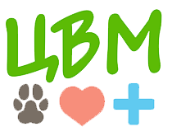 ПАМЯТКА ДЛЯ СТАЦИОНАРНЫХ ПАЦИЕНТОВ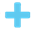 Узнать состояние пациента отделения интенсивной терапии, инфекционного и хирургического стационара можно ежедневно с 10:00-12:00ч., по телефонам +7 (727)313 13 21/28. Если возникают дополнительные вопросы по лечению, динамики или анализам данный вопрос передается через колл-центр лечащему врачу, либо терапевту на смене. ЛЕЧАЩИЙ ВРАЧ с 14 до 15 часов после оценки состояния питомца связывается с владельцем. Время посещений с 18:00 – 20:00 ч.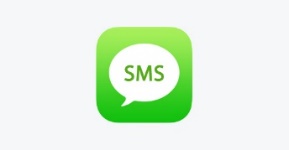 После операции и выхода из наркоза Вы получите смс – оповещение или звонок по состоянию и выписке пациента.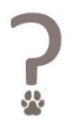 При возникновении вопросов непосредственно к лечащему врачу, Вам необходимо оставить запрос в кол-центр, врач перезвонит, когда освободится или прийти на консультациюПри возникновении вопросов непосредственно к лечащему врачу, Вам необходимо оставить запрос в кол-центр, врач перезвонит, когда освободится или прийти на консультациюПри возникновении вопросов непосредственно к лечащему врачу, Вам необходимо оставить запрос в кол-центр, врач перезвонит, когда освободится или прийти на консультацию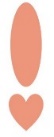 При ухудшении общего состояния пациента, снижении или отсутствии аппетита и жажды, нарушении мочеиспускания, отсутствии стула или появлении других нежелательных признаков незамедлительно обратитесь в клинику.При ухудшении общего состояния пациента, снижении или отсутствии аппетита и жажды, нарушении мочеиспускания, отсутствии стула или появлении других нежелательных признаков незамедлительно обратитесь в клинику.При ухудшении общего состояния пациента, снижении или отсутствии аппетита и жажды, нарушении мочеиспускания, отсутствии стула или появлении других нежелательных признаков незамедлительно обратитесь в клинику.ПАМЯТКА ДЛЯ СТАЦИОНАРНЫХ ПАЦИЕНТОВУзнать состояние пациента отделения интенсивной терапии, инфекционного и хирургического стационара можно ежедневно с 10:00-12:00ч., по телефонам +7 (727) 313 13 21/28. Если возникают дополнительные вопросы по лечению, динамики или анализам данный вопрос передается через колл-центр лечащему врачу, либо терапевту на смене. ЛЕЧАЩИЙ ВРАЧ с 14 до 15 часов после оценки состояния питомца связывается с владельцем. Время посещений с 18:00 – 20:00 ч.После операции и выхода из наркоза Вы получите смс – оповещение или звонок по состоянию и выписке пациента.При возникновении вопросов непосредственно к лечащему врачу Вам, необходимо оставить запрос в кол-центр, врач перезвонит, когда освободится или прийти на консультациюПри ухудшении общего состояния пациента, снижении или отсутствии аппетита и жажды, нарушении мочеиспускания, отсутствии стула или появлении других нежелательных признаков незамедлительно обратитесь в клинику